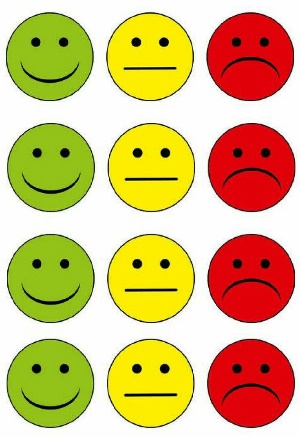       قم بتقطيع الأشكال ثم لصقها على الورقة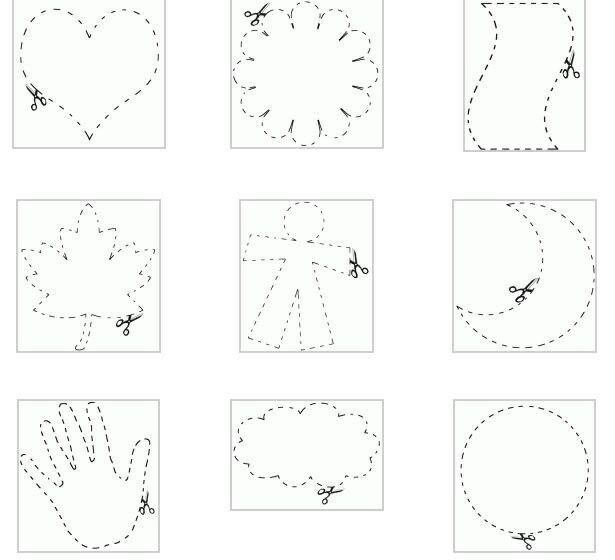 